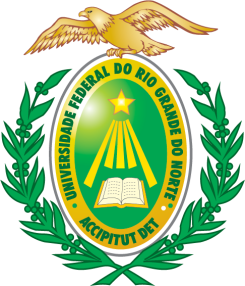 UNIVERSIDADE FEDERAL DO RIO GRANDE DO NORTECENTRO DE CIÊNCIAS SOCIAIS APLICADASPROGRAMA DE PÓS-GRADUAÇÃO EM CIÊNCIA  DA INFORMAÇÃOREQUERIMENTO PADRÃONOME: __________________________________________________________________ENDEREÇO: _____________________________________________________________BAIRRO: _________________ CIDADE: ___________________ ESTADO: _________TELEFONE: ___________________ E-MAIL: __________________________________SOLICITAÇÃO:ASSINATURA:                                                                                             DATA:_______________________________________________________         _____________________ 